Чтение произведений Е.Чарушина и беседы по ним.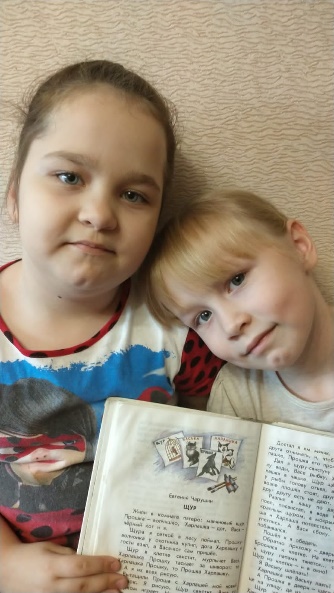 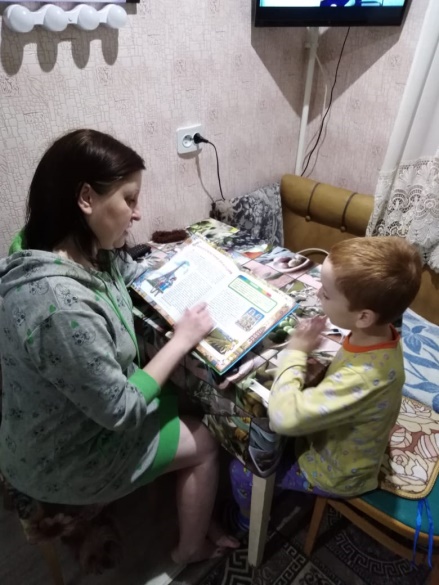 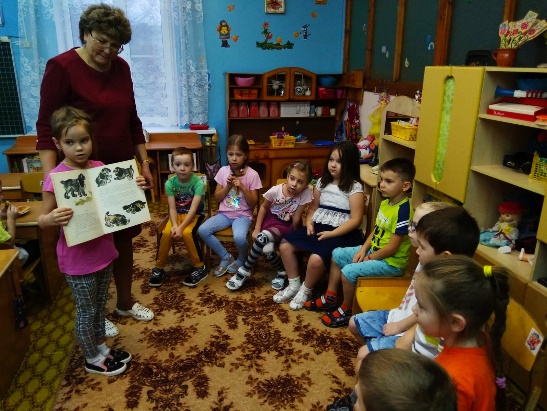 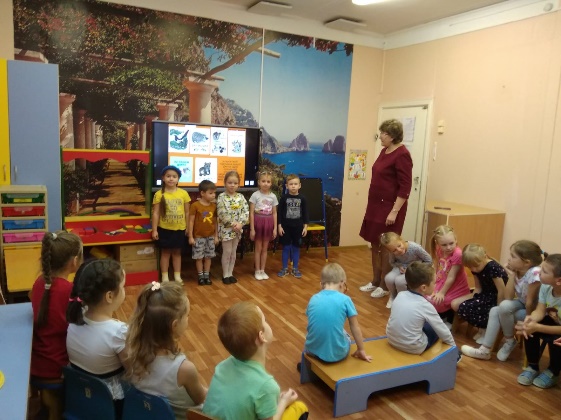 Выставка книг Е.Чарушина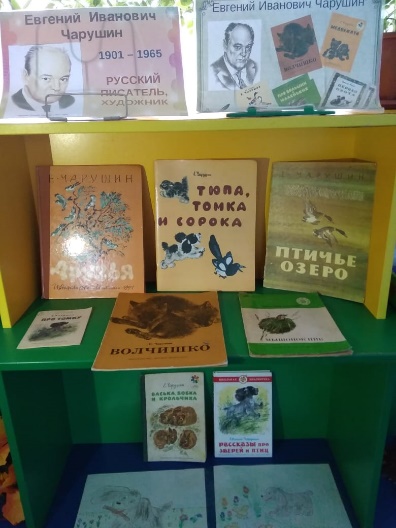 Творческие работы детей.   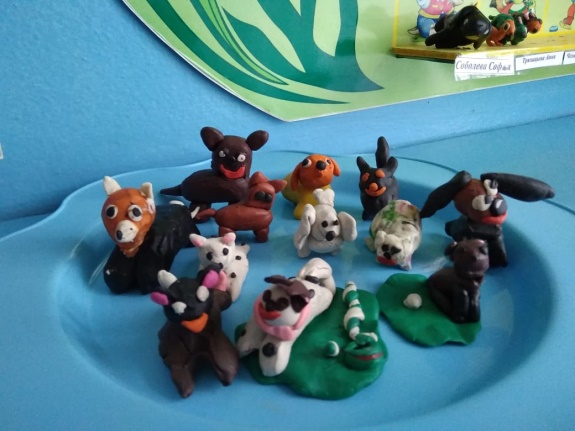 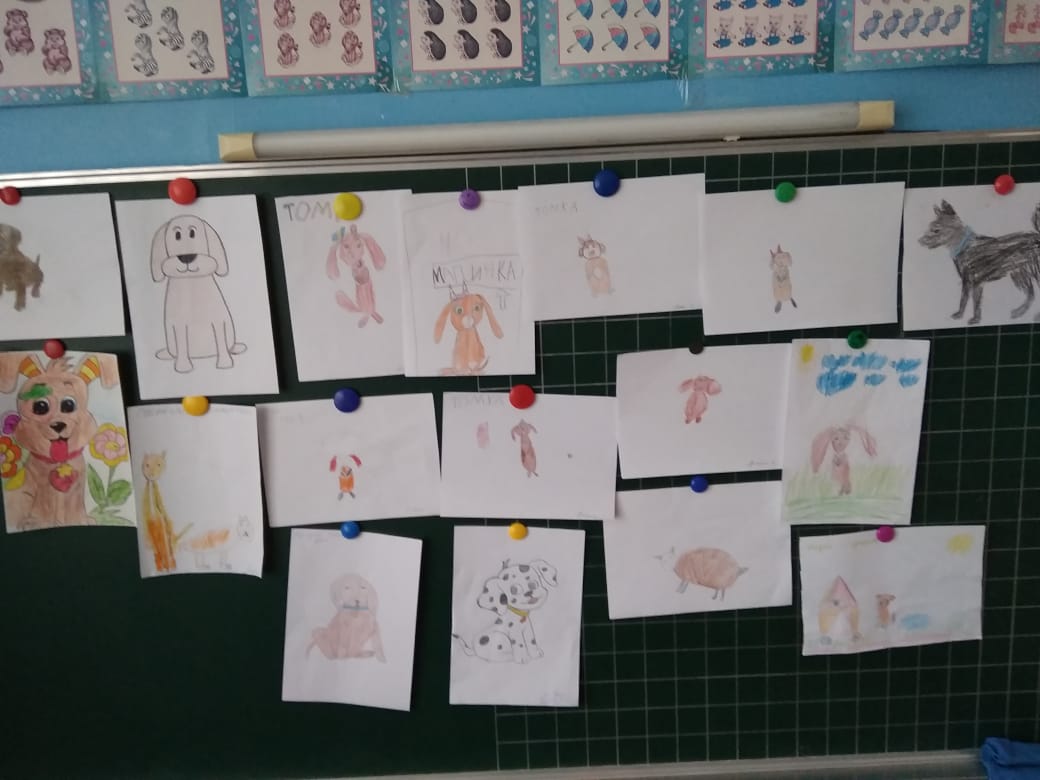 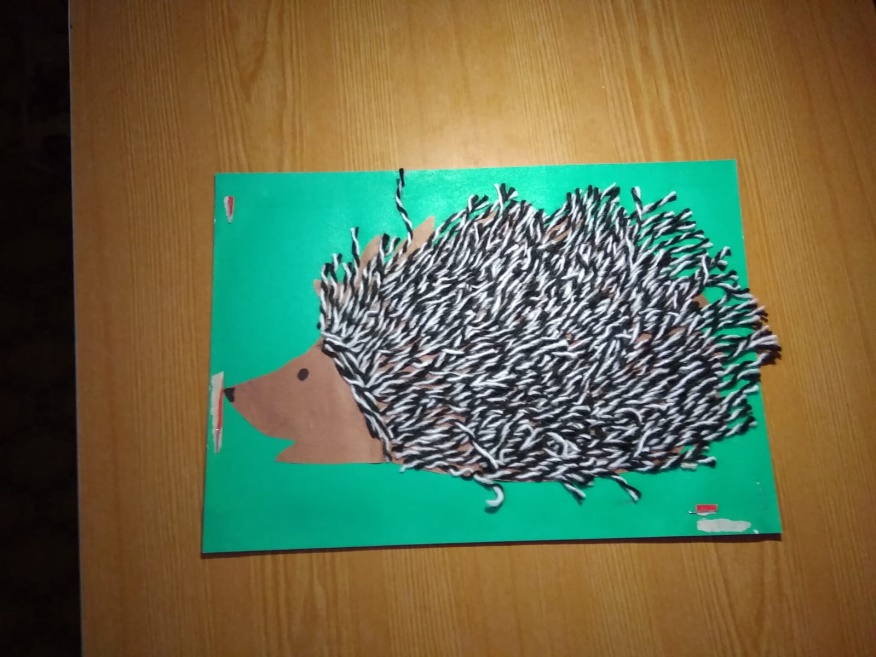 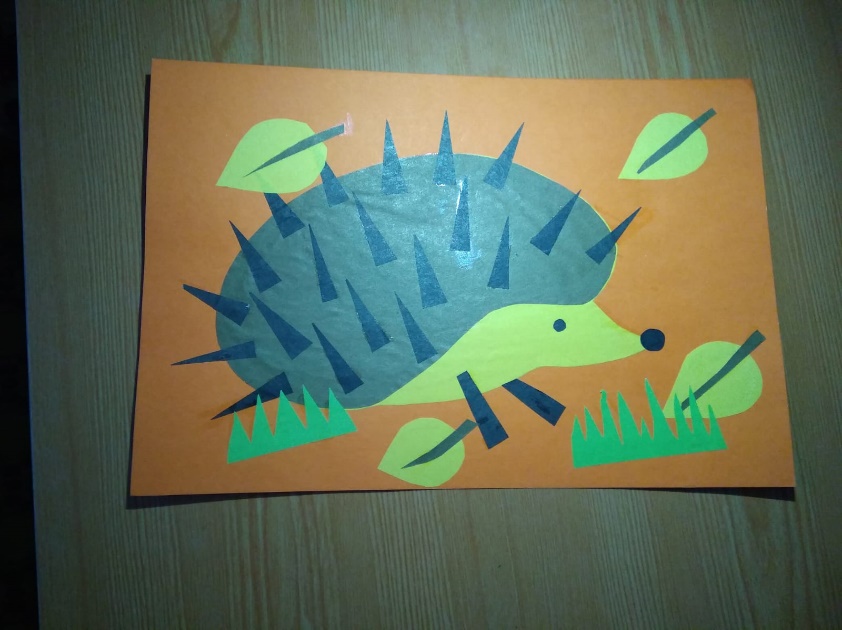 Выставка творческих работ«Книжки-малышки»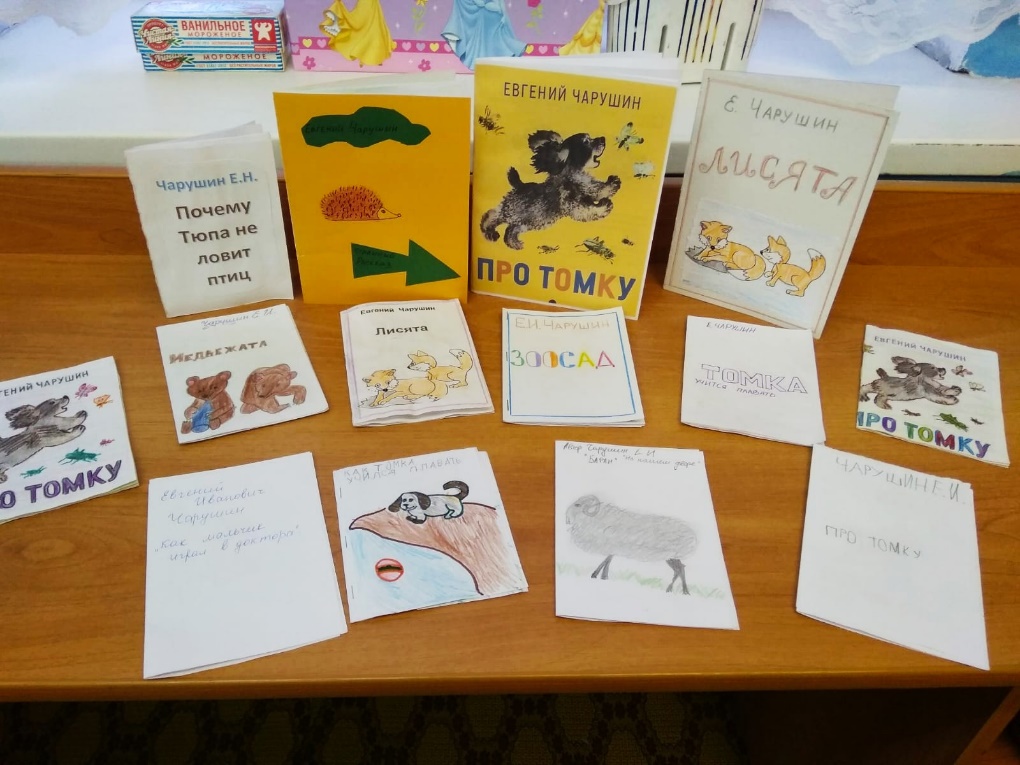 